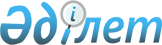 О бюджете Зерендинского района на 2017-2019 годыРешение Зерендинского районного маслихата Акмолинской области от 23 декабря 2016 года № 8-59. Зарегистрировано Департаментом юстиции Акмолинской области 9 января 2017 года № 5681.      Примечание РЦПИ.

      В тексте документа сохранена пунктуация и орфография оригинала.

      В соответствии с пунктом 2 статьи 9 Бюджетного кодекса Республики Казахстан от 4 декабря 2008 года, подпунктом 1) пункта 1 статьи 6 Закона Республики Казахстан от 23 января 2001 года "О местном государственном управлении и самоуправлении в Республике Казахстан", Зерендинский районный маслихат РЕШИЛ:

      1. Утвердить бюджет Зерендинского района на 2017 – 2019 годы, согласно приложениям 1, 2 и 3 соответственно, в том числе на 2017 год в следующих объемах:

      1) доходы – 5 296 403,8 тысяч тенге, в том числе:

      налоговые поступления – 2 172 084,0 тысяч тенге;

      неналоговые поступления – 14 038,1 тысяч тенге;

      поступления от продажи основного капитала – 16 000,0 тысяч тенге;

      поступления трансфертов – 3 094 281,7 тысяч тенге;

      2) затраты – 5 435 612,5 тысяч тенге;

      3) чистое бюджетное кредитование – 124 251,3 тысячи тенге, в том числе:

      бюджетные кредиты – 149 754,0 тысячи тенге;

      погашение бюджетных кредитов – 25 502,7 тысячи тенге;

      4) сальдо по операциям с финансовыми активами – 105 435,0 тысяч тенге, в том числе:

      приобретение финансовых активов – 105 435,0 тысяч тенге;

      поступления от продажи финансовых активов государства – 0 тысяч тенге;

      5) дефицит (профицит) бюджета – -368 895,0 тысяч тенге;

      6) финансирование дефицита (использование профицита) бюджета – 368 895,0 тысяч тенге.

      Сноска. Пункт 1 - в редакции решения Зерендинского районного маслихата Акмолинской области от 12.12.2017 № 15-129 (вводится в действие с 01.01.2017).

      2. Учесть, что в районном бюджете на 2017 год предусмотрены целевые трансферты и бюджетные кредиты из республиканского бюджета согласно приложению 4.

      3. Учесть, что в районном бюджете на 2017 год предусмотрена субвенция, передаваемая из областного бюджета в сумме 2 444 997 тысяч тенге.

      4. Учесть, что в районном бюджете на 2017 год предусмотрено погашение основного долга по бюджетным кредитам, выделенных в 2010, 2011, 2012, 2013, 2014, 2015 и 2016 годах для реализации мер социальной поддержки специалистов в сумме 25 502,7 тысячи тенге.

      Сноска. Пункт 4 - в редакции решения Зерендинского районного маслихата Акмолинской области от 01.11.2017 № 14-120 (вводится в действие с 01.01.2017).

      5. Учесть, что в районном бюджете на 2017 год предусмотрены целевые трансферты из областного бюджета согласно приложению 5.

      6. Утвердить резерв местного исполнительного органа района на 2017 год в сумме 42 869,0 тысяч тенге.

      Сноска. Пункт 6 - в редакции решения Зерендинского районного маслихата Акмолинской области от 12.12.2017 № 15-129 (вводится в действие с 01.01.2017).

      7. Установить специалистам социального обеспечения, образования, культуры и спорта, являющихся гражданскими служащими и работающих в сельской местности, повышенные на двадцать пять процентов должностные оклады и тарифные ставки, по сравнению с окладами и ставками специалистов, занимающихся этими видами деятельности в городских условиях, согласно перечню.

      Сноска. Пункт 7 - в редакции решения Зерендинского районного маслихата Акмолинской области от 20.02.2017 № 11-89 (вводится в действие с 01.01.2017).

      8. Утвердить перечень районных бюджетных программ, не подлежащих секвестру в процессе исполнения районного бюджета на 2017 год, согласно приложению 6.

      9. Утвердить бюджетные программы поселка, села, сельских округов на 2017 год согласно приложению 7.

      10. Учесть, что в районном бюджете на 2017 год предусмотрено распределение трансфертов органам местного самоуправления согласно приложению 8.

      11. Настоящее решение вступает в силу со дня государственной регистрации в Департаменте юстиции Акмолинской области и вводится в действие с 1 января 2017 года.



      "СОГЛАСОВАНО"



      "23" декабря 2016 года

 Бюджет района на 2017 год      Сноска. Приложение 1 - в редакции решения Зерендинского районного маслихата Акмолинской области от 12.12.2017 № 15-129 (вводится в действие с 01.01.2017).

 Бюджет района на 2018 год Бюджет района на 2019 год Целевые трансферты и бюджетные кредиты из республиканского бюджета  на 2017 год      Сноска. Приложение 4 - в редакции решения Зерендинского районного маслихата Акмолинской области от 12.12.2017 № 15-129 (вводится в действие с 01.01.2017).

 Целевые трансферты из областного бюджета на 2017 год      Сноска. Приложение 5 - в редакции решения Зерендинского районного маслихата Акмолинской области от 12.12.2017 № 15-129 (вводится в действие с 01.01.2017).

 Перечень районных бюджетных программ, не подлежащих секвестру в процессе исполнения бюджета на 2017 год Бюджетные программы поселка, села, сельских округов на 2017 год      Сноска. Приложение 7 - в редакции решения Зерендинского районного маслихата Акмолинской области от 12.12.2017 № 15-129 (вводится в действие с 01.01.2017).

 Распределение трансфертов по органам местного самоуправления на 2017 год      Сноска. Приложение 8 - в редакции решения Зерендинского районного маслихата Акмолинской области от 26.07.2017 № 13-111 (вводится в действие с 01.01.2017).


					© 2012. РГП на ПХВ «Институт законодательства и правовой информации Республики Казахстан» Министерства юстиции Республики Казахстан
				
      Председатель сессии,
секретарь районного маслихата

К.Аугалиев

      Аким Зерендинского района

А.Муратулы
Приложение 1
к решению Зерендинского
районного маслихата
от 23 декабря 2016 года
№ 8-59Категория

Категория

Категория

Категория

Сумма тысяч тенге

Класс

Класс

Класс

Сумма тысяч тенге

Под класс

Под класс

Сумма тысяч тенге

Наименование

Сумма тысяч тенге

1

2

3

4

5

I. Доходы

5296403,8

1

Налоговые поступления

2172084,0

01

Подоходный налог 

28016,0

2

Индивидуальный подоходный налог

28016,0

03

Социальный налог

909879,0

1

Социальный налог

909879,0

04

Hалоги на собственность

1095314,0

1

Hалоги на имущество

1011954,0

3

Земельный налог

9189,0

4

Hалог на транспортные средства

68600,0

5

Единый земельный налог

5571,0

05

Внутренние налоги на товары, работы и услуги

132675,0

2

Акцизы

31802,4

3

Поступления за использование природных и других ресурсов

85370,0

4

Сборы за ведение предпринимательской и профессиональной деятельности 

14832,6

1

2

3

4

5

5

Налог на игорный бизнес

670,0

08

Обязательные платежи, взимаемые за совершение юридически значимых действий и (или) выдачу документов уполномоченными на то государственными органами или должностными лицами

6200,0

1

Государственная пошлина

6200,0

2

Неналоговые поступления

14038,1

01

Доходы от государственной собственности

4038,1

5

Доходы от аренды имущества, находящегося в государственной собственности

4000,0

7

Вознаграждения по кредитам, выданным из государственного бюджета

38,1

06

Прочие неналоговые поступления

10000,0

1

Прочие неналоговые поступления

10000,0

3

Поступления от продажи основного капитала

16000,0

03

Продажа земли и нематериальных активов

16000,0

1

Продажа земли

15000,0

2

Продажа нематериальных активов

1000,0

4

Поступления трансфертов

3094281,7

02

Трансферты из вышестоящих органов государственного управления

3094281,7

2

Трансферты из областного бюджета

3094281,7

Функциональная группа

Функциональная группа

Функциональная группа

Функциональная группа

Сумма

Администратор бюджетных программ

Администратор бюджетных программ

Администратор бюджетных программ

Сумма

Программа

Программа

Сумма

Наименование

Сумма

1

2

3

4

5

II. Затраты

5435612,5

01

Государственные услуги общего характера

442433,5

112

Аппарат маслихата района (города областного значения)

17706,8

001

Услуги по обеспечению деятельности маслихата района (города областного значения)

17706,8

122

Аппарат акима района (города областного значения)

112553,0

001

Услуги по обеспечению деятельности акима района (города областного значения)

101340,0

003

Капитальные расходы государственного органа

10060,0

009

Капитальные расходы подведомственных государственных учреждений и организаций

1153,0

123

Аппарат акима района в городе, города районного значения, поселка, села, сельского округа

248805,4

001

Услуги по обеспечению деятельности акима района в городе, города районного значения, поселка, села, сельского округа

248805,4

458

Отдел жилищно-коммунального хозяйства, пассажирского транспорта и автомобильных дорог района (города областного значения)

18638,0

001

Услуги по реализации государственной политики на местном уровне в области жилищно-коммунального хозяйства, пассажирского транспорта и автомобильных дорог

18638,0

1

2

3

4

5

459

Отдел экономики и финансов района (города областного значения)

33199,7

001

Услуги по реализации государственной политики в области формирования и развития экономической политики, государственного планирования, исполнения бюджета и управления коммунальной собственностью района (города областного значения)

32739,7

010

Приватизация, управление коммунальным имуществом, постприватизационная деятельность и регулирование споров, связанных с этим

460,0

493

Отдел предпринимательства, промышленности и туризма района (города областного значения)

11530,6

001

Услуги по реализации государственной политики на местном уровне в области развития предпринимательства, промышленности и туризма

11530,6

02

Оборона

13762,0

122

Аппарат акима района (города областного значения)

13762,0

005

Мероприятия в рамках исполнения всеобщей воинской обязанности

6780,0

006

Предупреждение и ликвидация чрезвычайных ситуаций масштаба района (города областного значения)

6982,0

03

Общественный порядок, безопасность, правовая, судебная, уголовно-исполнительная деятельность

2265,0

458

Отдел жилищно-коммунального хозяйства, пассажирского транспорта и автомобильных дорог района (города областного значения)

2265,0

021

Обеспечение безопасности дорожного движения в населенных пунктах

2265,0

1

2

3

4

5

04

Образование

3586667,5

123

Аппарат акима района в городе, города районного значения, поселка, села, сельского округа

21539,0

005

Организация бесплатного подвоза учащихся до школы и обратно в сельской местности

21539,0

464

Отдел образования района (города областного значения)

3445924,5

001

Услуги по реализации государственной политики на местном уровне в области образования

9506,0

003

Общеобразовательное обучение

2834624,1

005

Приобретение и доставка учебников, учебно-методических комплексов для государственных учреждений образования района (города областного значения)

51872,9

006

Дополнительное образование для детей 

79220,7

007

Проведение школьных олимпиад, внешкольных мероприятий и конкурсов районного (городского) масштаба

1047,5

009

Обеспечение деятельности организаций дошкольного воспитания и обучения

225459,0

015

Ежемесячные выплаты денежных средств опекунам (попечителям) на содержание ребенка-сироты (детей-сирот), и ребенка (детей), оставшегося без попечения родителей

29029,0

040

Реализация государственного образовательного заказа в дошкольных организациях образования

91449,0

067

Капитальные расходы подведомственных государственных учреждений и организаций

123716,3

1

2

3

4

5

466

Отдел архитектуры, градостроительства и строительства района (города областного значения)

119204,0

021

Строительство и реконструкция объектов начального, основного среднего и общего среднего образования

119204,0

06

Социальная помощь и социальное обеспечение

220788,4

451

Отдел занятости и социальных программ района (города областного значения)

212816,1

001

Услуги по реализации государственной политики на местном уровне в области обеспечения занятости и реализации социальных программ для населения

32045,9

002

Программа занятости

40095,7

005

Государственная адресная социальная помощь

165,8

006

Оказание жилищной помощи

1584,0

007

Социальная помощь отдельным категориям нуждающихся граждан по решениям местных представительных органов

39239,0

010

Материальное обеспечение детей-инвалидов, воспитывающихся и обучающихся на дому

976,0

011

Оплата услуг по зачислению, выплате и доставке пособий и других социальных выплат

343,0

014

Оказание социальной помощи нуждающимся гражданам на дому

39678,4

016

Государственные пособия на детей до 18 лет

8979,0

1

2

3

4

5

017

Обеспечение нуждающихся инвалидов обязательными гигиеническими средствами и предоставление услуг специалистами жестового языка, индивидуальными помощниками в соответствии с индивидуальной программой реабилитации инвалида

7441,0

023

Обеспечение деятельности центров занятости населения

16364,7

025

Внедрение обусловленной денежной помощи по проекту "Өрлеу"

14761,0

050

Реализация Плана мероприятий по обеспечению прав и улучшению качества жизни инвалидов в Республике Казахстан на 2012 -2018 годы

8162,0

054

Размещение государственного социального заказа в неправительственных организациях

2980,6

458

Отдел жилищно-коммунального хозяйства, пассажирского транспорта и автомобильных дорог района (города областного значения)

32,0

050

Реализация Плана мероприятий по обеспечению прав и улучшению качества жизни инвалидов в Республике Казахстан на 2012 - 2018 годы

32,0

464

Отдел образования района (города областного значения)

7940,3

030

Содержание ребенка (детей), переданного патронатным воспитателям

5990,0

031

Государственная поддержка по содержанию детей-сирот и детей, оставшихся без попечения родителей, в детских домах семейного типа и приемных семьях

1950,3

07

Жилищно-коммунальное хозяйство

422938,2

123

Аппарат акима района в городе, города районного значения, поселка, села, сельского округа

6503,0

1

2

3

4

5

009

Обеспечение санитарии населенных пунктов

350,0

011

Благоустройство и озеленение населенных пунктов

5500,0

014

Организация водоснабжения населенных пунктов

653,0

458

Отдел жилищно-коммунального хозяйства, пассажирского транспорта и автомобильных дорог района (города областного значения)

259705,0

003

Организация сохранения государственного жилищного фонда

1666,0

012

Функционирование системы водоснабжения и водоотведения

43739,0

015

Освещение улиц в населенных пунктах

10758,0

018

Благоустройство и озеленение населенных пунктов

2419,0

026

Организация эксплуатации тепловых сетей, находящихся в коммунальной собственности районов (городов областного значения)

201123,0

466

Отдел архитектуры, градостроительства и строительства района (города областного значения)

156730,2

003

Проектирование и (или) строительство, реконструкция жилья коммунального жилищного фонда

4315,2

004

Проектирование, развитие и (или) обустройство инженерно-коммуникационной инфраструктуры

21049,5

005

Развитие коммунального хозяйства

131365,5

08

Культура, спорт, туризм и информационное пространство

276637,6

455

Отдел культуры и развития языков района (города областного значения)

214101,7

1

2

3

4

5

001

Услуги по реализации государственной политики на местном уровне в области развития языков и культуры

8532,0

003

Поддержка культурно-досуговой работы

162655,4

006

Функционирование районных (городских) библиотек

34339,0

007

Развитие государственного языка и других языков народа Казахстана

8575,3

456

Отдел внутренней политики района (города областного значения)

39168,9

001

Услуги по реализации государственной политики на местном уровне в области информации, укрепления государственности и формирования социального оптимизма граждан

21055,0

002

Услуги по проведению государственной информационной политики 

11200,0

003

Реализация мероприятий в сфере молодежной политики

6913,9

465

Отдел физической культуры и спорта района (города областного значения)

23367,0

001

Услуги по реализации государственной политики на местном уровне в сфере физической культуры и спорта

15335,0

006

Проведение спортивных соревнований на районном (города областного значения) уровне

3416,0

007

Подготовка и участие членов сборных команд района (города областного значения) по различным видам спорта на областных спортивных соревнованиях

4616,0

10

Сельское, водное, лесное, рыбное хозяйство, особо охраняемые природные территории, охрана окружающей среды и животного мира, земельные отношения

139137,6

1

2

3

4

5

459

Отдел экономики и финансов района (города областного значения)

17801,0

099

Реализация мер по оказанию социальной поддержки специалистов 

17801,0

462

Отдел сельского хозяйства района (города областного значения)

14088,9

001

Услуги по реализации государственной политики на местном уровне в сфере сельского хозяйства 

14088,9

463

Отдел земельных отношений района (города областного значения)

13283,0

001

Услуги по реализации государственной политики в области регулирования земельных отношений на территории района (города областного значения)

12483,0

006

Землеустройство, проводимое при установлении границ районов, городов областного значения, районного значения, сельских округов, поселков, сел

800,0

473

Отдел ветеринарии района (города областного значения)

93964,7

001

Услуги по реализации государственной политики на местном уровне в сфере ветеринарии

17008,7

007

Организация отлова и уничтожения бродячих собак и кошек

2000,0

010

Проведение мероприятий по идентификации сельскохозяйственных животных

400,0

011

Проведение противоэпизоотических мероприятий

67467,0

047

Возмещение владельцам стоимости обезвреженных (обеззараженных) и переработанных без изъятия животных, продукции и сырья животного происхождения, представляющих опасность для здоровья животных и человека

7089,0

1

2

3

4

5

11

Промышленность, архитектурная, градостроительная и строительная деятельность

18579,1

466

Отдел архитектуры, градостроительства и строительства района (города областного значения)

18579,1

001

Услуги по реализации государственной политики в области строительства, улучшения архитектурного облика городов, районов и населенных пунктов области и обеспечению рационального и эффективного градостроительного освоения территории района (города областного значения)

12977,0

013

Разработка схем градостроительного развития территории района, генеральных планов городов районного (областного) значения, поселков и иных сельских населенных пунктов

5602,1

 12

Транспорт и коммуникации

139973,0

123

Аппарат акима района в городе, города районного значения, поселка, села, сельского округа

20054,0

013

Обеспечение функционирования автомобильных дорог в городах районного значения, поселках, селах, сельских округах

20054,0

458

Отдел жилищно-коммунального хозяйства, пассажирского транспорта и автомобильных дорог района (города областного значения)

119919,0

022

Развитие транспортной инфраструктуры

24844,0

023

Обеспечение функционирования автомобильных дорог

87187,0

024

Организация внутрипоселковых (внутригородских), пригородных и внутрирайонных общественных пассажирских перевозок

7888,0

1

2

3

4

5

13

Прочие

79583,0

123

Аппарат акима района в городе, города районного значения, поселка, села, сельского округа

13904,0

040

Реализация мер по содействию экономическому развитию регионов в рамках Программы развития регионов до 2020 года

13904,0

458

Отдел жилищно-коммунального хозяйства, пассажирского транспорта и автомобильных дорог района (города областного значения)

19626,4

040

Реализация мер по содействию экономическому развитию регионов в рамках Программы развития регионов до 2020 года

19626,4

459

Отдел экономики и финансов района (города областного значения)

42869,0

012

Резерв местного исполнительного органа района (города областного значения) 

42869,0

464

Отдел образования района (города областного значения)

593,6

041

Реализация мер по содействию экономическому развитию регионов в рамках Программы развития регионов до 2020 года

593,6

455

Отдел культуры и развития языков района (города областного значения)

2400,0

040

Реализация мер по содействию экономическому развитию регионов в рамках Программы развития регионов до 2020 года

2400,0

493

Отдел предпринимательства, промышленности и туризма района (города областного значения)

190,0

006

Поддержка предпринимательской деятельности

190,0

14

Обслуживание долга

38,1

1

2

3

4

5

459

Отдел экономики и финансов района (города областного значения)

38,1

021

Обслуживание долга местных исполнительных органов по выплате вознаграждений и иных платежей по займам из областного бюджета

38,1

15

Трансферты

92809,5

459

Отдел экономики и финансов района (города областного значения)

92809,5

006

Возврат неиспользованных (недоиспользованных) целевых трансфертов

41316,7

024

Целевые текущие трансферты из нижестоящего бюджета на компенсацию потерь вышестоящего бюджета в связи с изменением законодательства

14976,7

051

Трансферты органам местного самоуправления

36516,0

054

Возврат сумм неиспользованных (недоиспользованных) целевых трансфертов, выделенных из республиканского бюджета за счет целевого трансферта из Национального фонда Республики Казахстан

0,1

III. Чистое бюджетное кредитование

124251,3

Бюджетные кредиты 

149754,0

10

Сельское, водное, лесное, рыбное хозяйство, особо охраняемые природные территории, охрана окружающей среды и животного мира, земельные отношения

149754,0

459

Отдел экономики и финансов района (города областного значения)

149754,0

018

Бюджетные кредиты для реализации мер социальной поддержки специалистов

149754,0

1

2

3

4

5

5

Погашение бюджетных кредитов

25502,7

01

Погашение бюджетных кредитов

25502,7

1

Погашение бюджетных кредитов, выданных из государственного бюджета

25502,7

IV. Сальдо по операциям с финансовыми активами 

105435,0

Приобретение финансовых активов

105435,0

13

Прочие

105435,0

458

Отдел жилищно-коммунального хозяйства, пассажирского транспорта и автомобильных дорог района (города областного значения)

105435,0

065

Формирование или увеличение уставного капитала юридических лиц

105435,0

6

Поступления от продажи финансовых активов государства

0,0

V. Дефицит (профицит) бюджета 

-368895,0

VI. Финансирование дефицита (использование профицита) бюджета

368895,0

7

Поступления займов

149754,0

01

Внутренние государственные займы

149754,0

2

Договоры займа

149754,0

16

Погашение займов

25502,7

1

Погашение займов

25502,7

459

Отдел экономики и финансов района (города областного значения)

25502,7

005

Погашение долга местного исполнительного органа перед вышестоящим бюджетом

25502,7

8

Используемые остатки бюджетных средств

244643,7

01

Остатки бюджетных средств

244643,7

1

Свободные остатки бюджетных средств

244643,7

Приложение 2
к решению Зерендинского
районного маслихата
от 23 декабря 2016 года
№ 8-59Категория

Категория

Категория

Категория

Сумма тысяч тенге

Класс

Класс

Класс

Сумма тысяч тенге

Подкласс

Подкласс

Сумма тысяч тенге

Наименование

Сумма тысяч тенге

1

2

3

4

5

I. Доходы

4698233

1

Налоговые поступления

2120780

01

Подоходный налог

29977

2

Индивидуальный подоходный налог

29977

03

Социальный налог

917417

1

Социальный налог

917417

04

Hалоги на собственность

1046016

1

Hалоги на имущество

947188

3

Земельный налог

14077

4

Hалог на транспортные средства

79180

5

Единый земельный налог

5571

05

Внутренние налоги на товары, работы и услуги

120736

2

Акцизы

4280

3

Поступления за использование природных и других ресурсов

97562

4

Сборы за ведение предпринимательской и профессиональной деятельности 

18178

5

Налог на игорный бизнес

716

08

Обязательные платежи, взимаемые за совершение юридически значимых действий и (или) выдачу документов уполномоченными на то государственными органами или должностными лицами

6634

1

Государственная пошлина

6634

2

Неналоговые поступления

23200

01

Доходы от государственной собственности

5200

5

Доходы от аренды имущества, находящегося в государственной собственности

5200

06

Прочие неналоговые поступления

18000

1

Прочие неналоговые поступления

18000

3

Поступления от продажи основного капитала

6000

03

Продажа земли и нематериальных активов

6000

1

Продажа земли

5000

2

Продажа нематериальных активов

1000

4

Поступления трансфертов

2548253

02

Трансферты из вышестоящих органов государственного управления

2548253

2

Трансферты из областного бюджета

2548253

Функциональная группа

Функциональная группа

Функциональная группа

Функциональная группа

Сумма

Администратор бюджетных программ

Администратор бюджетных программ

Администратор бюджетных программ

Сумма

Программа

Программа

Сумма

Наименование

Сумма

1

2

3

4

5

II. Затраты

4698233

01

Государственные услуги общего характера

397470

112

Аппарат маслихата района (города областного значения)

17788

001

Услуги по обеспечению деятельности маслихата района (города областного значения)

17788

122

Аппарат акима района (города областного значения)

94435

001

Услуги по обеспечению деятельности акима района (города областного значения)

94435

123

Аппарат акима района в городе, города районного значения, поселка, села, сельского округа

227882

001

Услуги по обеспечению деятельности акима района в городе, города районного значения, поселка, села, сельского округа

227882

458

Отдел жилищно-коммунального хозяйства, пассажирского транспорта и автомобильных дорог района (города областного значения)

14839

001

Услуги по реализации государственной политики на местном уровне в области жилищно-коммунального хозяйства, пассажирского транспорта и автомобильных дорог

14839

459

Отдел экономики и финансов района (города областного значения)

32947

001

Услуги по реализации государственной политики в области формирования и развития экономической политики, государственного планирования, исполнения бюджета и управления коммунальной собственностью района (города областного значения)

31026

003

Проведение оценки имущества в целях налогообложения

1141

010

Приватизация, управление коммунальным имуществом, постприватизационная деятельность и регулирование споров, связанных с этим

780

493

Отдел предпринимательства, промышленности и туризма района (города областного значения)

9579

001

Услуги по реализации государственной политики на местном уровне в области развития предпринимательства, промышленности и туризма

9579

02

Оборона

6050

122

Аппарат акима района (города областного значения)

6050

005

Мероприятия в рамках исполнения всеобщей воинской обязанности

6050

04

Образование

3678461

123

Аппарат акима района в городе, города районного значения, поселка, села, сельского округа

17778

005

Организация бесплатного подвоза учащихся до школы и обратно в сельской местности

17778

464

Отдел образования района (города областного значения)

3660683

001

Услуги по реализации государственной политики на местном уровне в области образования

9513

1

2

3

4

5

003

Общеобразовательное обучение

3146719

005

Приобретение и доставка учебников, учебно-методических комплексов для государственных учреждений образования района (города областного значения)

25000

006

Дополнительное образование для детей

81997

007

Проведение школьных олимпиад, внешкольных мероприятий и конкурсов районного (городского) масштаба

243

009

Обеспечение деятельности организаций дошкольного воспитания и обучения

233356

015

Ежемесячные выплаты денежных средств опекунам (попечителям) на содержание ребенка-сироты (детей-сирот), и ребенка (детей), оставшегося без попечения родителей

24489

022

Выплата единовременных денежных средств казахстанским гражданам, усыновившим (удочерившим) ребенка (детей)-сироту и ребенка (детей), оставшегося без попечения родителей

479

040

Реализация государственного образовательного заказа в дошкольных организациях образования

91449

067

Капитальные расходы подведомственных государственных учреждений и организаций

47438

06

Социальная помощь и социальное обеспечение

148839

451

Отдел занятости и социальных программ района (города областного значения)

146503

001

Услуги по реализации государственной политики на местном уровне в области обеспечения занятости и реализации социальных программ для населения

29653

002

Программа занятости

10979

005

Государственная адресная социальная помощь

403

006

Оказание жилищной помощи

1679

007

Социальная помощь отдельным категориям нуждающихся граждан по решениям местных представительных органов

27150

010

Материальное обеспечение детей-инвалидов, воспитывающихся и обучающихся на дому

1105

011

Оплата услуг по зачислению, выплате и доставке пособий и других социальных выплат

364

014

Оказание социальной помощи нуждающимся гражданам на дому

38861

016

Государственные пособия на детей до 18 лет

10314

017

Обеспечение нуждающихся инвалидов обязательными гигиеническими средствами и предоставление услуг специалистами жестового языка, индивидуальными помощниками в соответствии с индивидуальной программой реабилитации инвалида

7887

023

Обеспечение деятельности центров занятости населения

17328

025

Внедрение обусловленной денежной помощи по проекту "Өрлеу"

780

464

Отдел образования района (города областного значения)

2336

030

Содержание ребенка (детей), переданного патронатным воспитателям

2336

1

2

3

4

5

07

Жилищно-коммунальное хозяйство

53262

 123

Аппарат акима района в городе, города районного значения, поселка, села, сельского округа

1500

011

Благоустройство и озеленение населенных пунктов

1500

458

Отдел жилищно-коммунального хозяйства, пассажирского транспорта и автомобильных дорог района (города областного значения)

36762

012

Функционирование системы водоснабжения и водоотведения

6762

026

Организация эксплуатации тепловых сетей, находящихся в коммунальной собственности районов (городов областного значения)

30000

466

Отдел архитектуры, градостроительства и строительства района (города областного значения)

15000

004

Проектирование, развитие и (или) обустройство инженерно - коммуникационной инфраструктуры

15000

08

Культура, спорт, туризм и информационное пространство

228508

455

Отдел культуры и развития языков района (города областного значения)

179579

001

Услуги по реализации государственной политики на местном уровне в области развития языков и культуры

7860

003

Поддержка культурно-досуговой работы

128690

006

Функционирование районных (городских) библиотек

34195

007

Развитие государственного языка и других языков народа Казахстана

8834

456

Отдел внутренней политики района (города областного значения)

28472

001

Услуги по реализации государственной политики на местном уровне в области информации, укрепления государственности и формирования социального оптимизма граждан

10851

002

Услуги по проведению государственной информационной политики

11500

003

Реализация мероприятий в сфере молодежной политики

6121

465

Отдел физической культуры и спорта района (города областного значения)

20457

001

Услуги по реализации государственной политики на местном уровне в сфере физической культуры и спорта

13661

006

Проведение спортивных соревнований на районном (города областного значения) уровне

2862

007

Подготовка и участие членов сборных команд района (города областного значения) по различным видам спорта на областных спортивных соревнованиях

3934

10

Сельское, водное, лесное, рыбное хозяйство, особо охраняемые природные территории, охрана окружающей среды и животного мира, земельные отношения

62612

459

Отдел экономики и финансов района (города областного значения)

17801

099

Реализация мер по оказанию социальной поддержки специалистов

17801

462

Отдел сельского хозяйства района (города областного значения)

13303

001

Услуги по реализации государственной политики на местном уровне в сфере сельского хозяйства

13303

463

Отдел земельных отношений района (города областного значения)

12250

001

Услуги по реализации государственной политики в области регулирования земельных отношений на территории района (города областного значения)

12250

1

2

3

4

5

473

Отдел ветеринарии района (города областного значения)

19258

001

Услуги по реализации государственной политики на местном уровне в сфере ветеринарии

16714

007

Организация отлова и уничтожения бродячих собак и кошек

2120

010

Проведение мероприятий по идентификации сельскохозяйственных животных

424

11

Промышленность, архитектурная, градостроительная и строительная деятельность

11918

466

Отдел архитектуры, градостроительства и строительства района (города областного значения)

11918

001

Услуги по реализации государственной политики в области строительства, улучшения архитектурного облика городов, районов и населенных пунктов области и обеспечению рационального и эффективного градостроительного освоения территории района (города областного значения)

11918

 12

Транспорт и коммуникации

6173

458

Отдел жилищно-коммунального хозяйства, пассажирского транспорта и автомобильных дорог района (города областного значения)

6173

024

Организация внутрипоселковых (внутригородских), пригородных и внутрирайонных общественных пассажирских перевозок

6173

13

Прочие

79614

123

Аппарат акима района в городе, города районного значения, поселка, села, сельского округа

36524

040

Реализация мер по содействию экономическому развитию регионов в рамках Программы развития регионов до 2020 года

36524

459

Отдел экономики и финансов района (города областного значения)

42900

012

Резерв местного исполнительного органа района (города областного значения)

42900

493

Отдел предпринимательства, промышленности и туризма района (города областного значения)

190

006

Поддержка предпринимательской деятельности

190

15

Трансферты

25326

459

Отдел экономики и финансов района (города областного значения)

25326

051

Трансферты органам местного самоуправления

25326

III. Чистое бюджетное кредитование

0

Бюджетные кредиты

0

5

Погашение бюджетных кредитов

0

IV. Сальдо по операциям с финансовыми активами

0

Приобретение финансовых активов

0

6

Поступления от продажи финансовых активов государства

0

V. Дефицит (профицит) бюджета

0

VI. Финансирование дефицита (использование профицита) бюджета

0

Приложение 3
к решению Зерендинского
районного маслихата
от 23 декабря 2016 года
№ 8-59Категория

Категория

Категория

Категория

Сумма тысяч тенге

Класс

Класс

Класс

Сумма тысяч тенге

Подкласс

Подкласс

Сумма тысяч тенге

Наименование

Сумма тысяч тенге

1

2

3

4

5

I. Доходы

4763358

1

Налоговые поступления

2248579

01

Подоходный налог 

32075

2

Индивидуальный подоходный налог

32075

03

Социальный налог

1021722

1

Социальный налог

1021722

04

Hалоги на собственность

1065329

1

Hалоги на имущество

960974

3

Земельный налог

14077

4

Hалог на транспортные средства

84707

5

Единый земельный налог

5571

05

Внутренние налоги на товары, работы и услуги

122355

2

Акцизы

4578

3

Поступления за использование природных и других ресурсов

97562

4

Сборы за ведение предпринимательской и профессиональной деятельности 

19450

5

Налог на игорный бизнес

765

08

Обязательные платежи, взимаемые за совершение юридически значимых действий и (или) выдачу документов уполномоченными на то государственными органами или должностными лицами

7098

1

Государственная пошлина

7098

2

Неналоговые поступления

24400

01

Доходы от государственной собственности

5400

5

Доходы от аренды имущества, находящегося в государственной собственности

5400

06

Прочие неналоговые поступления

19000

1

Прочие неналоговые поступления

19000

3

Поступления от продажи основного капитала

6000

03

Продажа земли и нематериальных активов

6000

1

Продажа земли

5000

2

Продажа нематериальных активов

1000

4

Поступления трансфертов

2484379

02

Трансферты из вышестоящих органов государственного управления

2484379

2

Трансферты из областного бюджета

2484379

Функциональная группа

Функциональная группа

Функциональная группа

Функциональная группа

Сумма

Администратор бюджетных программ

Администратор бюджетных программ

Администратор бюджетных программ

Сумма

Программа

Программа

Сумма

Наименование

Сумма

1

2

3

4

5

II. Затраты

4763358

01

Государственные услуги общего характера

400563

112

Аппарат маслихата района (города областного значения)

18052

001

Услуги по обеспечению деятельности маслихата района (города областного значения)

18052

122

Аппарат акима района (города областного значения)

96474

001

Услуги по обеспечению деятельности акима района (города областного значения)

96474

123

Аппарат акима района в городе, города районного значения, поселка, села, сельского округа

227882

001

Услуги по обеспечению деятельности акима района в городе, города районного значения, поселка, села, сельского округа

227882

458

Отдел жилищно-коммунального хозяйства, пассажирского транспорта и автомобильных дорог района (города областного значения)

14978

001

Услуги по реализации государственной политики на местном уровне в области жилищно-коммунального хозяйства, пассажирского транспорта и автомобильных дорог

14978

459

Отдел экономики и финансов района (города областного значения)

33463

001

Услуги по реализации государственной политики в области формирования и развития экономической политики, государственного планирования, исполнения бюджета и управления коммунальной собственностью района (города областного значения)

31455

003

Проведение оценки имущества в целях налогообложения

1209

010

Приватизация, управление коммунальным имуществом, постприватизационная деятельность и регулирование споров, связанных с этим

799

493

Отдел предпринимательства, промышленности и туризма района (города областного значения)

9714

001

Услуги по реализации государственной политики на местном уровне в области развития предпринимательства, промышленности и туризма

9714

02

Оборона

6050

122

Аппарат акима района (города областного значения)

6050

005

Мероприятия в рамках исполнения всеобщей воинской обязанности

6050

04

Образование

3745622

123

Аппарат акима района в городе, города районного значения, поселка, села, сельского округа

17778

005

Организация бесплатного подвоза учащихся до школы и обратно в сельской местности

17778

464

Отдел образования района (города областного значения)

3727844

001

Услуги по реализации государственной политики на местном уровне в области образования

9575

003

Общеобразовательное обучение

3213085

1

2

3

4

5

005

Приобретение и доставка учебников, учебно-методических комплексов для государственных учреждений образования района (города областного значения)

25000

006

Дополнительное образование для детей

82645

007

Проведение школьных олимпиад, внешкольных мероприятий и конкурсов районного (городского) масштаба

257

009

Обеспечение деятельности организаций дошкольного воспитания и обучения

235155

015

Ежемесячные выплаты денежных средств опекунам (попечителям) на содержание ребенка-сироты (детей-сирот), и ребенка (детей), оставшегося без попечения родителей

24489

022

Выплата единовременных денежных средств казахстанским гражданам, усыновившим (удочерившим) ребенка (детей)-сироту и ребенка (детей), оставшегося без попечения родителей

479

040

Реализация государственного образовательного заказа в дошкольных организациях образования

91449

067

Капитальные расходы подведомственных государственных учреждений и организаций

45710

06

Социальная помощь и социальное обеспечение

153309

451

Отдел занятости и социальных программ района (города областного значения)

150868

001

Услуги по реализации государственной политики на местном уровне в области обеспечения занятости и реализации социальных программ для населения

29991

002

Программа занятости

11637

005

Государственная адресная социальная помощь

427

006

Оказание жилищной помощи

1780

007

Социальная помощь отдельным категориям нуждающихся граждан по решениям местных представительных органов

28779

010

Материальное обеспечение детей-инвалидов, воспитывающихся и обучающихся на дому

1171

011

Оплата услуг по зачислению, выплате и доставке пособий и других социальных выплат

385

014

Оказание социальной помощи нуждающимся гражданам на дому

38861

016

Государственные пособия на детей до 18 лет

10933

017

Обеспечение нуждающихся инвалидов обязательными гигиеническими средствами и предоставление услуг специалистами жестового языка, индивидуальными помощниками в соответствии с индивидуальной программой реабилитации инвалида

8361

023

Обеспечение деятельности центров занятости населения

17716

025

Внедрение обусловленной денежной помощи по проекту "Өрлеу"

827

464

Отдел образования района (города областного значения)

2441

030

Содержание ребенка (детей), переданного патронатным воспитателям

2441

07

Жилищно-коммунальное хозяйство

38706

123

Аппарат акима района в городе, города районного значения, поселка, села, сельского округа

1500

011

Благоустройство и озеленение населенных пунктов

1500

458

Отдел жилищно-коммунального хозяйства, пассажирского транспорта и автомобильных дорог района (города областного значения)

37206

012

Функционирование системы водоснабжения и водоотведения

7206

1

2

3

4

5

026

Организация эксплуатации тепловых сетей, находящихся в коммунальной собственности районов (городов областного значения)

30000

08

Культура, спорт, туризм и информационное пространство

230288

455

Отдел культуры и развития языков района (города областного значения)

180893

001

Услуги по реализации государственной политики на местном уровне в области развития языков и культуры

7926

003

Поддержка культурно-досуговой работы

129733

006

Функционирование районных (городских) библиотек

34366

007

Развитие государственного языка и других языков народа Казахстана

8868

456

Отдел внутренней политики района (города областного значения)

28472

001

Услуги по реализации государственной политики на местном уровне в области информации, укрепления государственности и формирования социального оптимизма граждан

10851

002

Услуги по проведению государственной информационной политики

11500

003

Реализация мероприятий в сфере молодежной политики

6121

465

Отдел физической культуры и спорта района (города областного значения)

20923

001

Услуги по реализации государственной политики на местном уровне в сфере физической культуры и спорта

13719

006

Проведение спортивных соревнований на районном (города областного значения) уровне

3034

007

Подготовка и участие членов сборных команд района (города областного значения) по различным видам спорта на областных спортивных соревнованиях

4170

10

Сельское, водное, лесное, рыбное хозяйство, особо охраняемые природные территории, охрана окружающей среды и животного мира, земельные отношения

62941

459

Отдел экономики и финансов района (города областного значения)

17801

099

Реализация мер по оказанию социальной поддержки специалистов

17801

462

Отдел сельского хозяйства района (города областного значения)

13403

001

Услуги по реализации государственной политики на местном уровне в сфере сельского хозяйства

13403

463

Отдел земельных отношений района (города областного значения)

12250

001

Услуги по реализации государственной политики в области регулирования земельных отношений на территории района (города областного значения)

12250

473

Отдел ветеринарии района (города областного значения)

19487

001

Услуги по реализации государственной политики на местном уровне в сфере ветеринарии

16791

007

Организация отлова и уничтожения бродячих собак и кошек

2247

010

Проведение мероприятий по идентификации сельскохозяйственных животных

449

11

Промышленность, архитектурная, градостроительная и строительная деятельность

12096

1

2

3

4

5

466

Отдел архитектуры, градостроительства и строительства района (города областного значения)

12096

001

Услуги по реализации государственной политики в области строительства, улучшения архитектурного облика городов, районов и населенных пунктов области и обеспечению рационального и эффективного градостроительного освоения территории района (города областного значения)

12096

 12

Транспорт и коммуникации

6173

458

Отдел жилищно-коммунального хозяйства, пассажирского транспорта и автомобильных дорог района (города областного значения)

6173

024

Организация внутрипоселковых (внутригородских), пригородных и внутрирайонных общественных пассажирских перевозок

6173

13

Прочие

82284

123

Аппарат акима района в городе, города районного значения, поселка, села, сельского округа

36524

040

Реализация мер по содействию экономическому развитию регионов в рамках Программы развития регионов до 2020 года

36524

459

Отдел экономики и финансов района (города областного значения)

45570

012

Резерв местного исполнительного органа района (города областного значения)

45570

493

Отдел предпринимательства, промышленности и туризма района (города областного значения)

190

006

Поддержка предпринимательской деятельности

190

15

Трансферты

25326

459

Отдел экономики и финансов района (города областного значения)

25326

051

Трансферты органам местного самоуправления

25326

III. Чистое бюджетное кредитование

0

Бюджетные кредиты

0

5

Погашение бюджетных кредитов

0

IV. Сальдо по операциям с финансовыми активами

0

Приобретение финансовых активов

0

6

Поступления от продажи финансовых активов государства

0

V. Дефицит (профицит) бюджета

0

VI. Финансирование дефицита (использование профицита) бюджета

0

Приложение 4
к решению Зерендинского
районного маслихата
от 23 декабря 2016 года
№ 8-59Наименование

Сумма тысяч тенге

1

2

Всего

41867,2

Целевые текущие трансферты

41867,2

в том числе:

Отдел образования района (города областного значения)

5132,0

Распределение сумм целевых текущих трансфертов из республиканского бюджета на доплату учителям, прошедшим стажировку по языковым курсам

467,0

Распределение сумм целевых текущих трансфертов из республиканского бюджета на доплату учителям за замещение на период обучения основного сотрудника

4665,0

Отдел занятости и социальных программ района (города областного значения)

36703,2

Распределение сумм целевых текущих трансфертов из республиканского бюджета на развитие рынка труда 

11725,6

Распределение сумм целевых текущих трансфертов из республиканского бюджета на внедрение обусловленной денежной помощи по проекту "Өрлеу"

13835,0

Распределение сумм целевых текущих трансфертов из республиканского бюджета на увеличение норм обеспечения инвалидов обязательными гигиеническими средствами

6220,0

Распределение сумм целевых текущих трансфертов из республиканского бюджета на размещение государственного социального заказа в неправительственных организациях 

2980,6

1

2

Распределение сумм целевых текущих трансфертов из республиканского бюджета на расширение перечня технических вспомогательных (компенсаторных) средств

1722,0

Распределение сумм целевых текущих трансфертов из республиканского бюджета на оказание услуг специалиста жестового языка

220,0

Отдел жилищно-коммунального хозяйства, пассажирского транспорта и автомобильных дорог района (города областного значения)

32,0

Распределение сумм целевых текущих трансфертов из республиканского бюджета на установку дорожных знаков и указателей в местах расположения организаций, ориентированных на обслуживание инвалидов 

32,0

Бюджетные кредиты

175294,8

в том числе:

Отдел экономики и финансов района (города областного значения)

175294,8

Распределение сумм бюджетных кредитов из республиканского бюджета для реализации мер социальной поддержки специалистов

149754,0

Распределение сумм погашения основного долга по бюджетным кредитам, выделенных в 2010, 2011, 2012, 2013, 2014, 2015 и 2016 годах для реализации мер социальной поддержки специалистов

25502,7

Распределение сумм вознаграждения по бюджетным кредитам из республиканского бюджета 

38,1

Приложение 5
к решению Зерендинского
районного маслихата
от 23 декабря 2016 года
№ 8-59Наименование

Сумма тысяч тенге

1

2

Всего

530287,5

Целевые текущие трансферты

530287,5

в том числе:

Отдел образования района (города областного значения)

53929,9

Распределение сумм целевых текущих трансфертов из областного бюджета бюджетам районов (городов областного значения) на проведение мероприятий по государственному языку для учащихся школ некоренной национальности

818,5

Распределение сумм целевых текущих трансфертов из областного бюджета бюджетам районов (городов областного значения) на приобретение и доставку учебников для школ

17751,9

Распределение сумм целевых текущих трансфертов из областного бюджета бюджетам районов (городов областного значения) на проведение капитального ремонта Донгулагашской основной школы

33347,3

Распределение сумм целевых текущих трансфертов из областного бюджета бюджетам районов (городов областного значения) на обучение педагогов школ на семинарах по превенции суицидов

2012,2

Отдел жилищно-коммунального хозяйства, пассажирского транспорта и автомобильных дорог района (города областного значения)

176700,0

1

2

Распределение сумм целевых текущих трансфертов из областного бюджета бюджетам районов (городов областного значения) на ремонт автомобильных дорог

30000,0

Текущий (ямочный) ремонт автомобильных дорог местного значения и уличной сети с щебеночным покрытием в сельских населенных пунктах

20000,0

Текущий (ямочный) ремонт автомобильных дорог местного значения и уличной сети с черным покрытием в сельских населенных пунктах

10000,0

Увеличение уставного капитала государственное коммунальное предприятие на праве хозяйственного ведения "Зеренда Сервис" 

77130,0

На реконструкцию автодороги "Подъезд к горно-лыжной базе Електы" в границах Садового сельского округа Зерендинского района

24570,0

Распределение сумм целевых текущих трансфертов из областного бюджета бюджетам районов (городов областного значения) на подготовку к отопительному сезону теплоснабжающим предприятиям

45000,0

Отдел ветеринарии района (города областного значения)

74556,0

Распределение сумм целевых текущих трансфертов из областного бюджета бюджетам районов (городов областного значения) на проведение противоэпизоотических мероприятий

67467,0

Распределение сумм целевых текущих трансфертов из областного бюджета бюджетам районов (городов областного значения) на возмещение стоимости сельскохозяйственных животных (крупного и мелкого рогатого скота) больных бруцеллезом направляемых на санитарный убой

7089,0

Отдел культуры и развития языков района (города областного значения)

10786,4

Распределение сумм целевых текущих трансфертов из областного бюджета бюджетам районов (городов областного значения) на капитальные расходы объектов культуры

10786,4

1

2

Текущий ремонт Жолдыбайского сельского клуба Зерендинского района Акмолинской области

900,0

Текущий ремонт сельского клуба имени М. Габдуллина села М. Габдуллина Зерендинского района Акмолинской области

1800,0

На текущий ремонт Донгулагашского сельского клуба в селе Донгулагаш Зерендинского района Акмолинской области 

8086,4

Отдел архитектуры, градостроительства и строительства района (города областного значения)

273432,1

Разработка проектно сметной документации с проведением комплексной вневедомственной экспертизы на строительство разводящих сетей водопровода и строительство линий электропередач в селе Акколь Зерендинского района

10022,2

Разработка проектно-сметной документации с проведением комплексной вневедомственной экспертизы на строительство водопроводных сетей и сетей электроснабжения в селе Садовое Зерендинского района

4003,8

Разработка проектно сметной документации с проведением комплексной вневедомственной экспертизы на строительство водопроводных сетей и сетей электроснабжения к новому жилому массиву усадебной застройки в селе Зеренда Зерендинского района

4006,5

Разработка проектно-сметной документации с проведением комплексной вневедомственной экспертизы, на строительство котельной в селе Гранитное Зерендинского района

131315,5

Распределение сумм целевых текущих трансфертов из областного бюджета бюджетам районов (городов областного значения) на разработку градостроительной документации

5602,1

На реконструкцию здания учебного корпуса со строительством спортивного зала средней общеобразовательной школы имени М.Габдуллина по улице Жанайдара Мусина 39 "А" в селе Зеренда, Зерендинского района 

81076,0

На строительство котельной к школе на 50 мест в селе Донгулагаш, Зерендинского района

33982,7

1

2

На разработку проектно-сметной документации на строительство блок-модульной котельной с инженерными сетями для основной школы в селе Пухальское, Зерендинского района

3423,3

Отдел занятости и социальных программ района (города областного значения)

18013,1

Распределение сумм целевых текущих трансфертов из областного бюджета бюджетам районов (городов областного значения) на реализацию краткосрочного профессионального обучения

17172,4

Распределение сумм целевых текущих трансфертов из областного бюджета бюджетам районов (городов областного значения) на субсидии по возмещению расходов по найму (аренда) жилья для переселенцев и оралманов

840,7

Приложение 6
к решению Зерендинского
районного маслихата
от 23 декабря 2016 года
№ 8-59Образование

Общеобразовательное обучение

Здравоохранение

Организация в экстренных случаях доставки тяжелобольных людей до ближайшей организации здравоохранения, оказывающей врачебную помощь

Приложение 7
к решению Зерендинского
районного маслихата
от 23 декабря 2016 года
№ 8-59№п/п

Администратор бюджетных программ

Администратор бюджетных программ

Администратор бюджетных программ

Сумма тысяч тенге

Программа

Программа

Сумма тысяч тенге

Наименование

Сумма тысяч тенге

1

2

3

4

5

Всего

310805,4

Аппарат акима Аккольского сельского округа

Аппарат акима Аккольского сельского округа

Аппарат акима Аккольского сельского округа

Аппарат акима Аккольского сельского округа

16075,6

01

123

001

Услуги по обеспечению деятельности акима района в городе, города районного значения, поселка, села, сельского округа

14537,6

005

Организация бесплатного подвоза учащихся до школы и обратно в сельской местности

1538,0

Аппарат акима Булакского сельского округа

Аппарат акима Булакского сельского округа

Аппарат акима Булакского сельского округа

Аппарат акима Булакского сельского округа

18601,4

02

123

001

Услуги по обеспечению деятельности акима района в городе, города районного значения, поселка, села, сельского округа

12931,5

005

Организация бесплатного подвоза учащихся до школы и обратно в сельской местности

2817,0

013

Обеспечение функционирования автомобильных дорог в городах районного значения, поселках, селах, сельских округах

1200,0

040

Реализация мер по содействию экономическому развитию регионов в рамках Программы развития регионов до 2020 года

1652,9

Аппарат акима Викторовского сельского округа

Аппарат акима Викторовского сельского округа

Аппарат акима Викторовского сельского округа

Аппарат акима Викторовского сельского округа

14826,9

03

123

001

Услуги по обеспечению деятельности акима района в городе, города районного значения, поселка, села, сельского округа

10739,2

1

2

3

4

5

005

Организация бесплатного подвоза учащихся до школы и обратно в сельской местности

2797,7

040

Реализация мер по содействию экономическому развитию регионов в рамках Программы развития регионов до 2020 года

1290,0

Аппарат акима Зерендинского сельского округа

Аппарат акима Зерендинского сельского округа

Аппарат акима Зерендинского сельского округа

Аппарат акима Зерендинского сельского округа

30804,0

04

123

001

Услуги по обеспечению деятельности акима района в городе, города районного значения, поселка, села, сельского округа

23490,5

011

Благоустройство и озеленение населенных пунктов

5236,0

040

Реализация мер по содействию экономическому развитию регионов в рамках Программы развития регионов до 2020 года

2077,5

Аппарат акима Исаковского сельского округа

Аппарат акима Исаковского сельского округа

Аппарат акима Исаковского сельского округа

Аппарат акима Исаковского сельского округа

11652,5

05

123

001

Услуги по обеспечению деятельности акима района в городе, города районного значения, поселка, села, сельского округа

8761,7

005

Организация бесплатного подвоза учащихся до школы и обратно в сельской местности

1041,8

013

Обеспечение функционирования автомобильных дорог в городах районного значения, поселках, селах, сельских округах

1178,0

040

Реализация мер по содействию экономическому развитию регионов в рамках Программы развития регионов до 2020 года

671,0

Аппарат акима сельского округа имени Канай би

Аппарат акима сельского округа имени Канай би

Аппарат акима сельского округа имени Канай би

Аппарат акима сельского округа имени Канай би

9975,1

06

123

001

Услуги по обеспечению деятельности акима района в городе, города районного значения, поселка, села, сельского округа

8520,1

013

Обеспечение функционирования автомобильных дорог в городах районного значения, поселках, селах, сельских округах

1455,0

Аппарат акима Конысбайского сельского округа

Аппарат акима Конысбайского сельского округа

Аппарат акима Конысбайского сельского округа

Аппарат акима Конысбайского сельского округа

13953,7

1

2

3

4

5

07

123

001

Услуги по обеспечению деятельности акима района в городе, города районного значения, поселка, села, сельского округа

13003,7

013

Обеспечение функционирования автомобильных дорог в городах районного значения, поселках, селах, сельских округах

690,0

014

Организация водоснабжения населенных пунктов

260,0

Аппарат акима Кусепского сельского округа

Аппарат акима Кусепского сельского округа

Аппарат акима Кусепского сельского округа

Аппарат акима Кусепского сельского округа

13507,0

08

123

001

Услуги по обеспечению деятельности акима района в городе, города районного значения, поселка, села, сельского округа

12227,0

005

Организация бесплатного подвоза учащихся до школы и обратно в сельской местности

1280,0

Аппарат акима Кызылегисского сельского округа

Аппарат акима Кызылегисского сельского округа

Аппарат акима Кызылегисского сельского округа

Аппарат акима Кызылегисского сельского округа

11783,4

09

123

001

Услуги по обеспечению деятельности акима района в городе, города районного значения, поселка, села, сельского округа

9935,0

013

Обеспечение функционирования автомобильных дорог в городах районного значения, поселках, селах, сельских округах

1210,0

040

Реализация мер по содействию экономическому развитию регионов в рамках Программы развития регионов до 2020 года

638,4

Аппарат акима Кызылсаянского сельского округа

Аппарат акима Кызылсаянского сельского округа

Аппарат акима Кызылсаянского сельского округа

Аппарат акима Кызылсаянского сельского округа

10740,0

10

123

001

Услуги по обеспечению деятельности акима района в городе, города районного значения, поселка, села, сельского округа

8690,0

005

Организация бесплатного подвоза учащихся до школы и обратно в сельской местности

450,0

013

Обеспечение функционирования автомобильных дорог в городах районного значения, поселках, селах, сельских округах

1600,0

Аппарат акима Ортакского сельского округа

Аппарат акима Ортакского сельского округа

Аппарат акима Ортакского сельского округа

Аппарат акима Ортакского сельского округа

10070,0

1

2

3

4

5

11

123

001

Услуги по обеспечению деятельности акима района в городе, города районного значения, поселка, села, сельского округа

8584,8

005

Организация бесплатного подвоза учащихся до школы и обратно в сельской местности

485,2

013

Обеспечение функционирования автомобильных дорог в городах районного значения, поселках, селах, сельских округах

1000,0

Аппарат акима Байтерекского сельского округа

Аппарат акима Байтерекского сельского округа

Аппарат акима Байтерекского сельского округа

Аппарат акима Байтерекского сельского округа

14413,0

12

123

001

Услуги по обеспечению деятельности акима района в городе, города районного значения, поселка, села, сельского округа

10574,3

005

Организация бесплатного подвоза учащихся до школы и обратно в сельской местности

2194,0

013

Обеспечение функционирования автомобильных дорог в городах районного значения, поселках, селах, сельских округах

850,0

040

Реализация мер по содействию экономическому развитию регионов в рамках Программы развития регионов до 2020 года

794,7

Аппарат акима Приреченского сельского округа

Аппарат акима Приреченского сельского округа

Аппарат акима Приреченского сельского округа

Аппарат акима Приреченского сельского округа

11506,0

13

123

001

Услуги по обеспечению деятельности акима района в городе, города районного значения, поселка, села, сельского округа

9554,0

005

Организация бесплатного подвоза учащихся до школы и обратно в сельской местности

1688,0

011

Благоустройство и озеленение населенных пунктов

264,0

Аппарат акима аульного округа Малика Габдуллина

Аппарат акима аульного округа Малика Габдуллина

Аппарат акима аульного округа Малика Габдуллина

Аппарат акима аульного округа Малика Габдуллина

11303,5

14

123

001

Услуги по обеспечению деятельности акима района в городе, города районного значения, поселка, села, сельского округа

9815,2

005

Организация бесплатного подвоза учащихся до школы и обратно в сельской местности

863,3

1

2

3

4

5

013

Обеспечение функционирования автомобильных дорог в городах районного значения, поселках, селах, сельских округах

625,0

Аппарат акима Садового сельского округа

Аппарат акима Садового сельского округа

Аппарат акима Садового сельского округа

Аппарат акима Садового сельского округа

14484,3

15

123

001

Услуги по обеспечению деятельности акима района в городе, города районного значения, поселка, села, сельского округа

11951,3

013

Обеспечение функционирования автомобильных дорог в городах районного значения, поселках, селах, сельских округах

1000,0

014

Организация водоснабжения населенных пунктов

393,0

040

Реализация мер по содействию экономическому развитию регионов в рамках Программы развития регионов до 2020 года

1140,0

Аппарат акима Сарыозекского сельского округа

Аппарат акима Сарыозекского сельского округа

Аппарат акима Сарыозекского сельского округа

Аппарат акима Сарыозекского сельского округа

10169,1

16

123

001

Услуги по обеспечению деятельности акима района в городе, города районного значения, поселка, села, сельского округа

8553,0

013

Обеспечение функционирования автомобильных дорог в городах районного значения, поселках, селах, сельских округах

1000,0

040

Реализация мер по содействию экономическому развитию регионов в рамках Программы развития регионов до 2020 года

616,1

Аппарат акима сельского округа имени Сакена Сейфуллина

Аппарат акима сельского округа имени Сакена Сейфуллина

Аппарат акима сельского округа имени Сакена Сейфуллина

Аппарат акима сельского округа имени Сакена Сейфуллина

12648,8

17

123

001

Услуги по обеспечению деятельности акима района в городе, города районного значения, поселка, села, сельского округа

10793,4

005

Организация бесплатного подвоза учащихся до школы и обратно в сельской местности

982,0

040

Реализация мер по содействию экономическому развитию регионов в рамках Программы развития регионов до 2020 года

873,4

1

2

3

4

5

 Аппарат акима Симферопольского сельского округа

 Аппарат акима Симферопольского сельского округа

 Аппарат акима Симферопольского сельского округа

 Аппарат акима Симферопольского сельского округа

11625,0

18

123

001

Услуги по обеспечению деятельности акима района в городе, города районного значения, поселка, села, сельского округа

10742,0

013

Обеспечение функционирования автомобильных дорог в городах районного значения, поселках, селах, сельских округах

883,0

Аппарат акима Троицкого сельского округа

Аппарат акима Троицкого сельского округа

Аппарат акима Троицкого сельского округа

Аппарат акима Троицкого сельского округа

10538,6

19

123

001

Услуги по обеспечению деятельности акима района в городе, города районного значения, поселка, села, сельского округа

10538,6

Аппарат акима Чаглинского сельского округа

Аппарат акима Чаглинского сельского округа

Аппарат акима Чаглинского сельского округа

Аппарат акима Чаглинского сельского округа

20641,0

20

123

001

Услуги по обеспечению деятельности акима района в городе, города районного значения, поселка, села, сельского округа

14814,0

005

Организация бесплатного подвоза учащихся до школы и обратно в сельской местности

2037,0

013

Обеспечение функционирования автомобильных дорог в городах районного значения, поселках, селах, сельских округах

2000,0

040

Реализация мер по содействию экономическому развитию регионов в рамках Программы развития регионов до 2020 года

1790,0

Аппарат акима поселка Алексеевка

Аппарат акима поселка Алексеевка

Аппарат акима поселка Алексеевка

Аппарат акима поселка Алексеевка

20375,0

21

123

001

Услуги по обеспечению деятельности акима района в городе, города районного значения, поселка, села, сельского округа

11010,0

005

Организация бесплатного подвоза учащихся до школы и обратно в сельской местности

3365,0

013

Обеспечение функционирования автомобильных дорог в городах районного значения, поселках, селах, сельских округах

4500,0

040

Реализация мер по содействию экономическому развитию регионов в рамках Программы развития регионов до 2020 года

1500,0

1

2

3

4

5

Аппарат акима села Айдабол

Аппарат акима села Айдабол

Аппарат акима села Айдабол

Аппарат акима села Айдабол

11111,5

22

123

001

Услуги по обеспечению деятельности акима района в городе, города районного значения, поселка, села, сельского округа

9038,5

009

Обеспечение санитарии населенных пунктов

350,0

013

Обеспечение функционирования автомобильных дорог в городах районного значения, поселках, селах, сельских округах

863,0

040

Реализация мер по содействию экономическому развитию регионов в рамках Программы развития регионов до 2020 года

860,0

Приложение 8
к решению Зерендинского
районного маслихата
от 23 декабря 2016 года
№ 8-59№ п/п

Наименование

Сумма тысяч тенге

1

2

3

Всего

36516,0

1

Аппарат акима Аккольского сельского округа

1906,0

2

Аппарат акима Булакского сельского округа

1419,0

3

Аппарат акима Викторовского сельского округа

1243,0

4

Аппарат акима Зерендинского сельского округа

7350,0

5

Аппарат акима Исаковского сельского округа

1090,0

6

Аппарат акима сельского округа имени Канай би

1309,0

7

Аппарат акима Конысбайского сельского округа

1231,0

8

Аппарат акима Кусепского сельского округа

2089,0

9

Аппарат акима Кызылегисского сельского округа

2440,0

10

Аппарат акима Кызылсаянского сельского округа

1490,0

11

Аппарат акима Ортакского сельского округа

787,0

12

Аппарат акима Байтерекского сельского округа

1132,0

13

Аппарат акима Приреченского сельского округа

1073,0

14

Аппарат акима аульного округа Малика Габдуллина

1058,0

15

Аппарат акима Садового сельского округа

1003,0

16

Аппарат акима Сарыозекского сельского округа

985,0

17

Аппарат акима сельского округа имени Сакена Сейфуллина

1660,0

18

Аппарат акима Симферопольского сельского округа

1005,0

19

Аппарат акима Троицкого сельского округа

1200,0

20

Аппарат акима Чаглинского сельского округа

2500,0

21

Аппарат акима поселка Алексеевка

1230,0

22

Аппарат акима села Айдабол

1316,0

